Publicado en Madrid el 15/07/2022 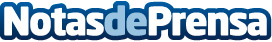 wefox cierra en 400 millones de dólares una nueva ronda de financiaciónwefox ha obtenido una valoración de 4.500 millones de dólares lo que supone un aumento del 50% respecto a los 3.000 millones de dólares (de valoración) que obtuvo en 2021. Ha cerrado una financiación adicional de 400 millones de dólares, ascendiendo a más de 1.300 millones de dólares desde la primera ronda en 2016 capitaneada por Salesforce Ventures. La operación ha sido liderada por Mubadala junto con la participación de Eurazeo, LGT, Horizons Ventures, OMERS Ventures y Target GlobalDatos de contacto:RedacciónNota de prensa publicada en: https://www.notasdeprensa.es/wefox-cierra-en-400-millones-de-dolares-una Categorias: Nacional Finanzas Emprendedores E-Commerce Seguros http://www.notasdeprensa.es